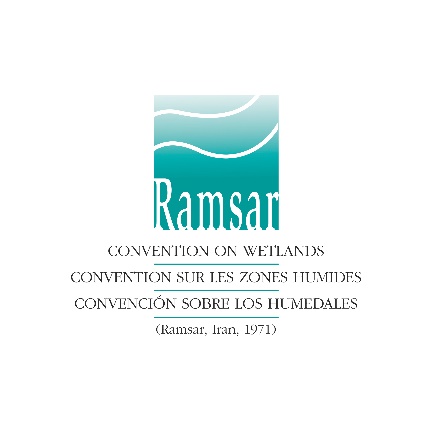 CEPA Oversight Panel Nomination Form2023 – 2025CEPA Oversight Panel Nomination Form2023 – 2025CEPA Oversight Panel Nomination Form2023 – 2025CEPA Oversight Panel Nomination Form2023 – 2025CEPA Oversight Panel Nomination Form2023 – 2025CEPA Oversight Panel Nomination Form2023 – 2025CEPA Oversight Panel Nomination Form2023 – 2025CEPA Oversight Panel Nomination Form2023 – 2025CEPA Oversight Panel Nomination Form2023 – 2025CEPA Oversight Panel Nomination Form2023 – 2025General InformationGeneral InformationName of nominee:Name of nominee:First NameFirst NameLast NameLast NameLast NameLast NameLast NameLast NameLast NameE-mail addressE-mail addressNomination type:Nomination type:	 Nominated as Contracting Party Representative	 Nominated as Contracting Party Representative	 Nominated as Contracting Party Representative	 Nominated as Contracting Party Representative	 Nominated as Contracting Party Representative	 Nominated as Contracting Party Representative	 Nominated as Contracting Party Representative	 Nominated as CEPA Government Focal Point	 Nominated as CEPA Government Focal Point	 Nominated as CEPA Government Focal Point	 Nominated as CEPA Government Focal Point	 Nominated as CEPA Government Focal Point	 Nominated as CEPA Government Focal Point	 Nominated as CEPA Government Focal Point	 Nominated as CEPA Government Focal Point	 Nominated as CEPA Government Focal Point	 Nominated as CEPA NGO Focal Point	 Nominated as CEPA NGO Focal Point	 Nominated as CEPA NGO Focal Point	 Nominated as CEPA NGO Focal Point	 Nominated as CEPA NGO Focal Point	 Nominated as CEPA NGO Focal Point	 Nominated as Youth Representative	 Nominated as Youth Representative	 Nominated as Youth Representative	 Nominated as Youth Representative	 Nominated as Youth Representative	 Nominated as Youth Representative	 Nominated as Indigenous Peoples Representative	 Nominated as Indigenous Peoples Representative	 Nominated as Indigenous Peoples Representative	 Nominated as Indigenous Peoples Representative	 Nominated as Indigenous Peoples Representative	 Nominated as Indigenous Peoples Representative	 Nominated as Indigenous Peoples Representative	 Nominated as Indigenous Peoples RepresentativeNominee’s country:Nominees’ organization:Nominees’ organization:Nominees’ organization:Nominee’s gender: Female Male Other Female Male OtherAbility to:Ability to:Work in EnglishWork in EnglishWork in EnglishWork in EnglishWork in EnglishWork in EnglishWork in EnglishWork in English Yes	  No Yes	  No Yes	  No Yes	  NoParticipate in virtual meeting callsParticipate in virtual meeting callsParticipate in virtual meeting callsParticipate in virtual meeting callsParticipate in virtual meeting callsParticipate in virtual meeting callsParticipate in virtual meeting callsParticipate in virtual meeting calls Yes	  No Yes	  No Yes	  No Yes	  NoWork using digital platforms for documents sharingWork using digital platforms for documents sharingWork using digital platforms for documents sharingWork using digital platforms for documents sharingWork using digital platforms for documents sharingWork using digital platforms for documents sharingWork using digital platforms for documents sharingWork using digital platforms for documents sharing Yes	  No Yes	  No Yes	  No Yes	  NoNominee’s ExperienceNominee’s ExperienceNominee’s ExperienceNominee’s ExperienceNominee’s ExperienceNominee’s ExperienceNominee’s ExperienceNominee’s ExperienceRelevant CEPA experience in implementation of the ConventionRelevant CEPA experience in implementation of the ConventionRelevant CEPA experience in implementation of the ConventionRelevant CEPA experience in implementation of the ConventionRelevant CEPA experience in implementation of the ConventionRelevant CEPA experience in implementation of the ConventionRelevant CEPA experience in implementation of the ConventionRelevant CEPA experience in implementation of the Convention Yes	  No Yes	  No Yes	  No Yes	  NoExperience from working in an NGOExperience from working in an NGOExperience from working in an NGOExperience from working in an NGOExperience from working in an NGOExperience from working in an NGOExperience from working in an NGOExperience from working in an NGO Yes	  No Yes	  No Yes	  No Yes	  NoExperience from working in/with private sectorExperience from working in/with private sectorExperience from working in/with private sectorExperience from working in/with private sectorExperience from working in/with private sectorExperience from working in/with private sectorExperience from working in/with private sectorExperience from working in/with private sector Yes	  No Yes	  No Yes	  No Yes	  NoExperience from working in education (schools, nature centres, etc.)Experience from working in education (schools, nature centres, etc.)Experience from working in education (schools, nature centres, etc.)Experience from working in education (schools, nature centres, etc.)Experience from working in education (schools, nature centres, etc.)Experience from working in education (schools, nature centres, etc.)Experience from working in education (schools, nature centres, etc.)Experience from working in education (schools, nature centres, etc.) Yes	  No Yes	  No Yes	  No Yes	  NoExperience from working in media (making films, TV, radio) and pressExperience from working in media (making films, TV, radio) and pressExperience from working in media (making films, TV, radio) and pressExperience from working in media (making films, TV, radio) and pressExperience from working in media (making films, TV, radio) and pressExperience from working in media (making films, TV, radio) and pressExperience from working in media (making films, TV, radio) and pressExperience from working in media (making films, TV, radio) and press Yes	  No Yes	  No Yes	  No Yes	  NoExperience in digital communications (websites, apps, social media)Experience in digital communications (websites, apps, social media)Experience in digital communications (websites, apps, social media)Experience in digital communications (websites, apps, social media)Experience in digital communications (websites, apps, social media)Experience in digital communications (websites, apps, social media)Experience in digital communications (websites, apps, social media)Experience in digital communications (websites, apps, social media) Yes	  No Yes	  No Yes	  No Yes	  NoExperience in engaging local communities and publicExperience in engaging local communities and publicExperience in engaging local communities and publicExperience in engaging local communities and publicExperience in engaging local communities and publicExperience in engaging local communities and publicExperience in engaging local communities and publicExperience in engaging local communities and public Yes	  No Yes	  No Yes	  No Yes	  No